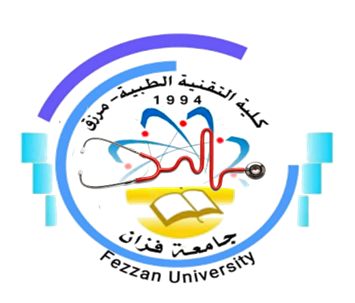 كلية التقنية الطبية/ مرزقنموذج توصيف مقرر دراسي أهداف المقرر:1 . التعرف على مكونات تقنيات المعلومات 2.التعرف على مجال عمل تقنية المعلومات 3.معرفة طرق تطبيق تقنيات المعلومات 4.معرفة امن وحماية المعلومات محتوى المقـرر:طرق التدريس محاضرات     دروس علمية   حلقة نقاش استعراض تقاريـر  طرق التقييم:المراجع والدوريات:رئيس و منسق الجودة بالقسم العام : أ. نواسة علي بريكاومراجعة رئيس قسم الجودة : أ . خديجة عبدالسلام سعدتقنية المعلومات 501 GEاسم المقرر الدراسي  1أ .كمال محمد السنوسي منسق المقرر  2قسم العام القسم / الشعبة التي تقدم البرنامج  3جميع الأقسام بالكليةالأقسام العلمية ذات العلاقة بالبرنامج  470 ساعة الساعات الدارسية لمقرر  5اللغة العربية/ الإنجليزية اللغة المستخدمة في العملية التعميمية  6الفصل الخامسالسنة الدراسية/ الفصل الدراسي  72010/ 2011 جامعة سبها تاريخ وجهة اعتماد المقرر8تمارين معمل محاضرة عدد الساعات  الموضوع العلمي  - 2 1 3مبادي تقنية المعلومات   - 2 2 3 شبكات الحاسوب   - 2 3 3برمج العروض التقدمية   - 2 4 3البريد الالكتروني  - 2 5 3 شبكة الأنترنيت  - 2 6 3 برامج الوسائط المتعددة   - 2 7 3برمج النصوص    - 2 8 3 البحث علي الأنترنيت   - 2 9 3 حماية من الفيروسات  - 2 10 3امن المعلومات  - 2 11 3حماية البيانات  - 2 12 3استخدم المعلومات النسبة المئوية تاريخ التقييم طرق التقييم ت  20الاسبوع السادس والعاشر  الامتحان نصفي  1 30الاسبوع الثاني عشر الامتحان عملي  2 50الاسبوع الرابع عشر الامتحان نهائي  3 %100المجموع المجموع المؤلف /السنة/العنوان/الناشر عنوان المراجع 1:-  كتاب تقنية المعلومات اعداد الاستاذ احمد فوزي عبدالله سنة النشر 2000القاهرة 2:- المكتبة الشاملة لتقنية المعلومات علي الانترنيت 2005 3:- تقنية المعلومات ادارة المناهج السعودية سنة 2010 4:- الوسائط المتعددة مكتبة تقنية المعلومة علي الانترنيت سنة 2009 الكتبمجلة العلوم التطبيقية / جامعة سبها - سبها مجلة التقنيات المعلوماتية - ليبيا مجلة تقنيات - السعودية الدوريات‒ www. Technology.com ‒ www.information .com المواقع